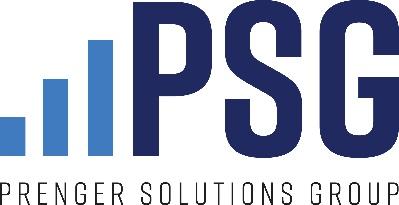 FIN DE SEMANA 23-24 DE ENERO 2021Primeros discípulos / Sígueme / Pescadores de hombresLectura del evangelioMarcos 1:14-20"Después de que tomaron preso a Juan, Jesús fue a Galilea y empezó a proclamar la Buena Nueva de Dios. Decía: «El tiempo se ha cumplido, el Reino de Dios está cerca. Cambien sus caminos y crean en la Buena Nueva.»Mientras Jesús pasaba por la orilla del mar de Galilea, vio a Simón y a su hermano Andrés que echaban las redes en el mar, pues eran pescadores. Jesús les dijo: «Síganme y yo los haré pescadores de hombres.» Y de inmediato dejaron sus redes y le siguieron.Un poco más allá Jesús vio a Santiago, hijo de Zebedeo, con su hermano Juan, que estaban en su barca arreglando las redes. Jesús también los llamó, y ellos, dejando a su padre Zebedeo en la barca con los ayudantes, lo siguieron.Ayudante de homilía / conexión con la corresponsabilidad / dar / caridad / limosna ● Estamos llamados a seguir a Jesús. ● ¿Dejarías todo como lo hicieron los primeros discípulos y seguirías a Jesús si te  llamara? ● Eso requiere MUCHA confianza. ● También lo es ser o convertirse en un donante regular para nuestro Ofertorio Dominical y la Campaña Diocesana Anual. ● La corresponsabilidad nos enseña que nos ocupamos de los dones que Dios nos da y que le devolvemos a Dios en acción de gracias por proporcionar todo lo que necesitamos. ● Necesitamos confiar en Dios, que Él continuará proporcionando todo lo que necesitamos mientras hacemos un compromiso financiero con nuestra parroquia y la Campaña Diocesana Anual.Intercesión Por las personas que trabajan en los ministerios apoyados por la Campaña Diocesana Anual, que son pescadores de hombres, para que se fortalezcan para seguir el ejemplo de Jesús de servicio amoroso a los demás.Copia para el anuncio del boletín La idea detrás de la pesca es conocer el pez que estás buscando y atraerlo para que puedas capturarlo. Para pescar un pez debemos saber qué equipo usar, dónde encontrarlo y la profundidad del agua en la que estamos pescando, así como el tipo de cebo que buscará el pez. Una vez que entendemos todo lo que necesitamos para la pesca real, ¿cómo lo relacionamos con ser pescadores de hombres? Una forma segura es apoyar la próxima Campaña Diocesana Anual. Su donación económica ayudará a proporcionar el equipo necesario para aquellos que “pescan hombres”, pero también para aquellos que sirven a los pescadores. Gracias de antemano por su apoyo.Copia para anuncio desde el púlpito Nuestra Campaña Diocesana Anual está a la vuelta de la esquina. ¿Abandonarás tu red este año y te convertirás en discípulo de Jesús y apoyarás la Campaña Diocesana Anual? Ore para saber cómo usted y su familia pueden ayudar este año y consulte el boletín para obtener más información.Publicación / contenido en redes sociales Foto: Foto de Recolección de peces | "Confía en que Dios proveerá" Texto: “Dios siempre provee. ¡Gracias por compartir sus dones con los demás! "